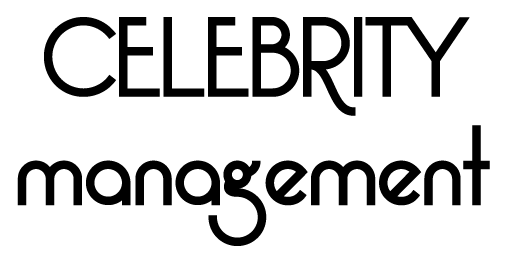 SMLOUVA O VYTVOŘENÍ UMĚLECKÉHO VÝKONU                      A POSKYTNUTÍ OPRÁVNĚNÍ UMĚLECKÝ VÝKON UŽÍT(dále jen „smlouva“)Níže uvedeného dne, měsíce a roku uzavřeli1. Městské kulturní střediskose sídlem: nám. Dukelských hrdinů 240, 551 01  JaroměřIČO: 13585185kontaktní spojení: Monika Brychová, ředitelka organizacetelefon: xxxxxxx, email: xxxxxxx (dále jen „pořadatel“) na straně jedné2. Janis Sidovský    se sídlem: Budňany, Karlštejn 136, okres Beroun, 267 18    IČO: 6137568    kontaktní spojení: Janis Sidovský, telefon: xxxxxxx, email: xxxxxxx   (dále jen „partner“) na straně druhéSmluvní strany se dohodly takto:I.Předmět smlouvyPředmětem této smlouvy je definování práv a povinností smluvních stran při realizaci uměleckého výkonu skupiny 4 Tenoři, Unique Quartet a doprovodní hudebníci (dále jen „vystoupení“ nebo „výkon“) na níže specifikované akci za níže stanovených podmínek (dále jen "akce"), organizačně zajišťované pořadatelem.Název akce:			4 Tenoři – muzikálové galaMísto konání akce:		Divadlo JaroměřDatum konání akce:		čtvrtek 5. března 2020Začátek vystoupení:		19.00 hod.Konec vystoupení:		20.30 hod.Zvuková zkouška:		Rozsah vystoupení:		90 minutForma vystoupení:		živě II.Práva a povinnosti pořadatelePořadatel se zavazuje řádně zajistit organizaci akce, zejména zajistit potřebná povolení k jejímu pořádání a dostatečnou pořadatelskou službu.Pořadatel se zavazuje zajistit a dodržet technické podmínky vystoupení dle přílohy této smlouvy. Pořadatel zajistí bezplatné parkování pro 5 vozidel v blízkosti konání vystoupení.Pořadatel se zavazuje provést příslušná hlášení pro OSA a uhradit autorské poplatky dle platných českých právních předpisů. Partner je povinen pro tyto účely dodat pořadateli repertoárový list. Partner uděluje pořadateli svolení, aby pro účely propagace akce použil přiměřeným způsobem a v přiměřeném rozsahu způsobem nepoškozujícím oprávněné zájmy skupiny 4 Tenoři, jméno a příjmení sólistů a obrazové snímky, a to bez nároku na další odměnu.Pořadatel je povinen včas a v plné výši uhradit sjednanou odměnu uvedenou ve čl. IV této smlouvy.III.Práva a povinnosti partneraPartner je povinen zajistit, aby se umělec na místo konání akce dostavil 1 hodinu před začátkem zvukové zkoušky a vystoupení.Partner je povinen zajistit, aby se umělec k provedení výkonu dostavil dokonale připravený a v takové kondici, aby mohl podat řádný a kvalitní výkon. Umělec je povinen v souvislosti s prováděním výkonu dodržovat bodový scénář akce a řídit se pokyny pořadatele.Partner prohlašuje, že je oprávněn k výkonu majetkových autorských práv skupiny           4 Tenoři, a to v rozsahu závazků převzatých touto smlouvou. Partner poskytne dostatečnou součinnost při propagaci vystoupení, zejména při realizaci rozhovorů pro místní elektronická a tištěná média. Akce bude partnerem zveřejněna na FB profilu skupiny 4 Tenoři včetně odkazu na předprodej.IV.Odměna za umělecký výkon a platební podmínky Pořadatel se zavazuje za vytvoření uměleckého výkonu a poskytnutí oprávnění k užití uměleckého výkonu uhradit partnerovi smluvní odměnu ve výši 135.000 Kč (stotřicetpět tisíc korun českých).Odměna je splatná převodem na základě daňového dokladu – faktury nejpozději jeden pracovní den před plánovaným termínem konání akce tj. 4. března 2020.Dnem uskutečnění zdanitelného plnění je den konání akce. Celková částka bude vyúčtována ke dni uskutečnění akce. Pořadatel uhradí cestovné za 5 osobních vozů v celkové 8.000Kč, cestovné bude součástí faktury zaslané partnerem.V.Oprávnění k výkonu užít výkonPartner touto smlouvou uděluje pořadateli oprávnění k užití svého výkonu, a to nedivadelním veřejným provozováním.Partner se zavazuje zajistit, že umělec udělí touto smlouvou pořadateli svolení                      k nekomerčnímu užití svého jména a písemně schválené podobizny výhradně pro propagaci akce, která je předmětem této smlouvy, a to všemi způsoby propagace, např. uveřejněním v médiích, v tiskových materiálech, v teletextu, v síti Internet atd.Pořadatel není oprávněn oprávnění k užití výkonu jako celek nebo i jeho části poskytnout úplatně nebo i bezúplatně třetím osobám.Oprávnění k výkonu užít výkon je poskytováno na dobu určitou, a to na dobu konání akce, a dále v místě konání akce. VI.Odstoupení od smlouvyPartner je oprávněn odstoupit od této smlouvy, pokud pořadatel poruší své povinnosti uvedenou v čl. II a čl. IV této smlouvy.Pořadatel je oprávněn od této smlouvy odstoupit, pokud partner poruší své povinnosti uvedené v čl. III této smlouvy.Bude-li vystoupení dle smlouvy znemožněno z důvodu vyšší moci, tj. z nepředvídatelných a neodstranitelných událostí ležících mimo smluvní strany (přírodní katastrofy, zvlášť závažná onemocnění, úmrtí v rodině), mají obě smluvní strany právo od této smlouvy odstoupit bez nároku na odškodnění. Odstupující smluvní strana je povinna shora uvedené skutečnosti řádně doložit. Obě smluvní strany se zavazují k vzájemné informační povinnosti, a to bez zbytečného odkladu.V případě nedodržení splatnosti a výše odměny je pořadatel povinen zaplatit partnerovi úrok z prodlení ve výšce 0,05% za každý i započatý den prodlení.VII.Závěrečná ustanoveníMalý zájem o vstupenky na akci, odstoupení sponzora akce nebo nepříznivé počasí, vyjma případů uvedených v čl. VI. odst. 3 této smlouvy, není důvodem ke zrušení smlouvy. Nekonání akce z uvedených důvodů nezbavuje pořadatele povinnosti zaplatit odměnu nebo smluvní pokutu umělci ve smyslu této smlouvy.Smluvní strany se zavazují, že o všech důvěrných a utajovaných informacích                        a skutečnostech, o kterých se dozví v průběhu vzájemné spolupráce, budou zachovávat mlčení. Za důvěrné a utajované informace ve smyslu tohoto článku se považují veškeré informace, které jsou jako takové označeny anebo jsou takového charakteru, že mohou v případě zveřejnění přivodit kterékoliv smluvní straně újmu, bez ohledu na to, zda mají povahu osobních, obchodních či jiných informací. Neplatnost některého ustanovení nemá za následek neplatnost celé smlouvy, pokud se nejedná o skutečnost, se kterou zákon spojuje takové účinky.Případné konání akce pro politické účely je pořadatel povinen s partnerem projednat nejpozději v den podpisu této smlouvy. Partner si vyhrazuje právo z politických důvodů smlouvu neuzavřít.Smluvní strany se dohodly, že účast na veřejné autogramiádě není podle této smlouvy povinností umělce.Tato smlouva je uzavřena podle českých obecně závazných předpisů a právní vztahy z ní vzniklé se řídí českými obecně závaznými předpisy, zejména občanským zákoníkem a autorským zákonem.Tato smlouva ruší a nahrazuje veškeré písemné a ústní ujednání učiněné před podpisem této smlouvy. Tato smlouva nabývá platnosti a účinnosti dnem podpisu smluvních stran a je uzavřena na dobu určitou, po dobu poskytnutí oprávnění k výkonu užít výkon. Smlouva je vyhotovena ve dvou exemplářích, přičemž každá ze smluvních stran obdrží po jednom výtisku.V Praze, dne 18. listopadu 2019Partner					    Pořadatel		Janis Sidovský				